ANEXO ÚNICO – ATESTADO DE VACINAÇÃO CONTRA INFLUENZA EQUINAEu, ______________________________________________________, médico veterinário, CRMV __________, atesto que resenhei e vacinei o equídeo abaixo especificado: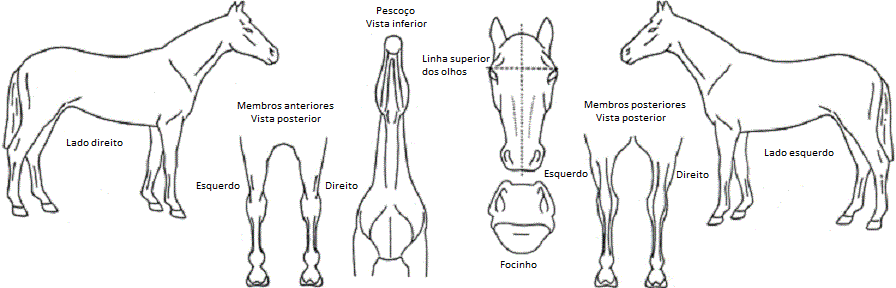 Especificações do AnimalEspecificações da Vacina (colar o selo quando houver)Especificações do ProdutorEste atestado de vacinação tem a validade de 1 ano a partir da data da vacinação e carência de, no mínimo, 21 dias para primovacinados para fins de emissão de GTA.                                                                                      ________________________________________		Assinatura / CarimboDescriçãoEspécieNome do AnimalSexoRaçaIdadeMarca/Registro/NºLaboratório/MarcaLote/PartidaValidadeData da vacinação         ReforçoNome do ProdutorIE ou ISPropriedadeMunicípio /UF